Книжный навигатор«День, когда пропала Вероника»Александра Миронова много лет писала сценарии фильмов и сериалов и только потом взялась за книги. Ее романы похожи на кино – такие же увлекательные, с захватывающими сюжетами и неожиданными поворотами.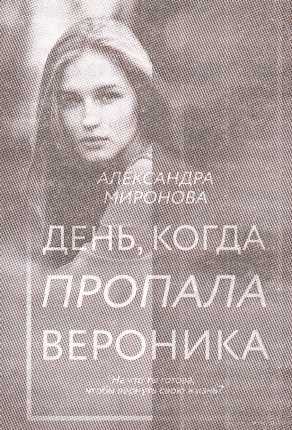 Все романы разные, но объединяет их остросюжетность, динамичность и некое послание автора, которое она пытается заложить в каждое произведение. Обычно в них есть и мелодрама, и любовь, и мощная интрига.Сюжет романа «День, когда пропала Вероника» заворожит вас с первых страниц.Вероника – популярный блогер, идеальная жена и прекрасная мать. В один день она просто исчезает из своего дома, и никто не знает, куда же все-таки пропала Вероника. Под подозрение попадает Дина. Ведь когда-то они были лучшими подругами, но Вероника украла счастье Дины. Чтобы избежать несправедливого наказания, она решает разыскать бывшую подругу и вскоре понимает, что жизнь Вероники вовсе не была столь радужной, как казалось. Разматывая клубок чужих тайн, Дина попытается вернуть и собственную жизнь.Очень интересная и динамичная история с непредсказуемым сюжетом держит в напряжении до последней страницы.Книгу можно взять во всех библиотеках города (кроме детской), а также в сельских филиалах агрогородков Бобренята, Большие Зимови-щи, Велавск, Каменка, Козенки, Криничный, Осовец, Прудок.Людмила КИРЬЯНОВА.